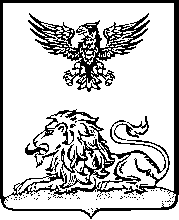 ГРАЙВОРОНСКАЯ ТЕРРИТОРИАЛЬНАЯ ИЗБИРАТЕЛЬНАЯ КОМИССИЯПОСТАНОВЛЕНИЕВ соответствии с ч. 4 ст. 20 Федерального закона от 12.06.2002 № 67-ФЗ «Об основных гарантиях избирательных прав и права на участие в референдуме граждан Российской Федерации», ч.1 ст.12 Федерального закона от 02.05.2006 № 59-ФЗ «О порядке рассмотрения обращения граждан Российской Федерации», Грайворонская территориальная избирательная комиссия постановляет:1. Внести изменения в постановление Грайворонской территориальной избирательной комиссии от 09.02.2023 №13/41-1 «Об утверждении регламента Грайворонской территориальной избирательной комиссии», а именно:ст. 56 Регламента Грайворонской территориальной избирательной комиссии изложить в следующей редакции:В соответствии с ч. 4 ст. 20 Федерального закона от 12.06.2002 № 67-ФЗ «Об основных гарантиях избирательных прав и права на участие в референдуме граждан Российской Федерации» Грайворонская территориальная избирательная комиссия обязана в пределах своей компетенции рассматривать поступившие в комиссию в период избирательной кампании, кампании референдума обращения о нарушении закона, проводить проверки по этим обращениям и давать лицам, направившим обращения, письменные ответы в пятидневный срок, но не позднее дня, предшествующего дню голосования, а по обращениям, поступившим в день голосования или в день, следующий за днем голосования, - немедленно. Если факты, содержащиеся в обращениях, требуют дополнительной проверки, решения по ним принимаются не позднее, чем в десятидневный срок. Если обращение указывает на нарушение закона кандидатом, избирательным объединением, инициативной группой по проведению референдума, то кандидат, избирательное объединение, инициативная группа по проведению референдума или его (ее) уполномоченные представители должны быть незамедлительно оповещены о поступившем обращении и вправе давать объяснения по существу обращения.	Согласно ч.1 ст. 12 Федерального закона от 02.05.2006 г № 59-ФЗ «О порядке рассмотрения обращений граждан Российской Федерации» письменное обращение, поступившее в Грайворонскую территориальную избирательную комиссию в соответствии компетенцией комиссии, будет рассматриваться в течение 30 дней со дня регистрации письменного обращения. 2. Направить настоящее постановление в Прокуратуру Грайворонского района.3. Разместить на официальном сайте Избирательной комиссии Белгородской области в информационно-телекоммуникационной сети «Интернет».4. Контроль за выполнением настоящего постановления возложить на председателя Грайворонской территориальной избирательной комиссии С.В. Краснокутского.10 апреля 2023 года№ 15/54-1О внесении изменений в постановление Грайворонской территориальной избирательной комиссии от 09.02.2023г№ 13/41-1 «Об утверждении регламентаГрайворонской территориальной избирательной комиссии»ПредседательГрайворонской территориальной избирательной комиссииС.В. КраснокутскийСекретарьГрайворонской территориальной избирательной комиссииЛ.А. Угольникова